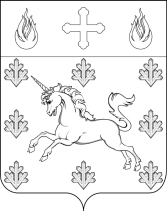 АДМИНИСТРАЦИЯПОСЕЛЕНИЯ СОСЕНСКОЕПОСТАНОВЛЕНИЕ_____16.08.2019_____№_____01-09-32/9_____О внесении изменений в Постановление администрации поселения Сосенское от 16.09.2016 № 01-09-59/6В соответствии с Федеральным законом от 06.10.2003 № 131-ФЗ «Об общих принципах организации местного самоуправления в Российской Федерации», Постановлением администрации поселения Сосенское от 19.08.2016 № 01-09-42/6                         «Об утверждении Порядка разработки, реализации и оценки эффективности муниципальных программ поселения Сосенское», в целях в целях создания доступной среды для инвалидов и других маломобильных групп населения в жилых домах и значимых объектах социальной инфраструктуры в поселении Сосенское ПОСТАНОВЛЯЮ:1. Внести изменения в Постановление администрации поселения Сосенское от 16.09.2016 № 01-09-59/6 «Об утверждении муниципальной программы «Доступная среда в поселении Сосенское»:1.1. Приложение к Постановлению изложить в редакции согласно приложению к данному Постановлению.2. Опубликовать данное Постановление в газете «Сосенские вести» и                 разместить на официальном сайте органов местного самоуправления в информационно-телекоммуникационной сети «Интернет».3. Данное Постановление вступает в силу со дня официального опубликования.4. Контроль за выполнением данного Постановления возложить на заместителя главы администрации поселения Сосенское Артюхина П.С.Глава администрации поселения Сосенское                                                 Т.Ю. Тараканова             Приложениек Постановлению администрации 		поселения Сосенское		от 16.08.2019 № 01-09-32/9Муниципальная программа«Доступная среда в поселении Сосенское» Город Москва2016Паспорт муниципальной программы «Доступная среда в поселении Сосенское»  1. Технико-экономическое обоснование муниципальной программыГосударственная социальная политика в области социальной защиты инвалидов Российской Федерации направлена на обеспечение инвалидов равными с другими гражданами возможностями в реализации гражданских, экономических, политических и других прав и свобод, предусмотренных Конституцией Российской Федерации.Доступная среда для инвалидов – это спектр комплексных процессов адаптации и планирования деятельности во всех областях жизни общества, осуществляемых с учетом жизненных потребностей инвалидов. Доступная среда жизнедеятельности является основным условием интеграции инвалидов в общество. Способность инвалидов быть независимыми экономическими субъектами, участвовать в политической, культурной и социальной жизни общества, отражает уровень реализации их прав, как граждан социального государства, создает предпосылки для реализации их потенциала и, следовательно, способствует социальному и экономическому развитию государства.Муниципальная программа  направлена на совершенствование социальной адаптации инвалидов и других маломобильных групп населения, проживающих на территории  поселения Сосенское.2. Цели и задачи муниципальной программы- Создать благоприятную обстановку для жизнедеятельности инвалидов и других маломобильных групп населения. - Проявить внимания к проблемам инвалидов на основе адресного подхода  и решить конкретные проблем. - Повысить уровень жизненной активности  инвалидов и как следствие,  снизить социальную напряженность в поселении.- Повысить качество и объем услуг по интеграции инвалидов в общество, включая реализацию мероприятий по формированию условий устойчивого развития доступной среды для инвалидов и других маломобильных групп населения. - Повысить качественный уровень жизни лиц с ограниченными возможностями, повысить уровень доверия к органам власти, снизить социальную напряженность, повысить  уровень психологической защищенности граждан. - Сформировать у лиц с ограниченными возможностями  чувства полноценного участия в жизни поселения и доверительного отношения к органам местного самоуправления.3. Финансирование муниципальной программыФинансирование муниципальной программы осуществляется за счет средств бюджета поселения Сосенское в городе Москве в объемах, установленных решением совета депутатов поселения Сосенское о бюджете поселения Сосенское в городе Москве на текущий финансовый год и плановый период, бюджета города Москвы и за счет средств иных, привлекаемых для реализации муниципальной программы источников (приложение 1).4. Мероприятия, направленные на реализацию муниципальной программыДостижения запланированных конечных результатов муниципальной программы осуществляется в соответствии с ежегодно утверждаемом перечнем мероприятий муниципальной программы на соответствующий календарный год (приложение 2,3,4).5. Ожидаемые результаты от реализации муниципальной программыК числу других непосредственных результатов реализации муниципальной программы относятся (приложение 1.1):- увеличение количества паспортов доступности объектов социальной инфраструктуры поселения Сосенское;- увеличение количества зданий и сооружений социальной,  инфраструктуры, оборудованных с учетом потребностей инвалидов и других маломобильных групп населения;- увеличение жилищного фонда, оборудованного с учетом потребностей инвалидов и других маломобильных групп населения;	Реализация муниципальной программы обеспечит повышение доверия инвалидов и иных маломобильных групп населения к органам местного самоуправления, правительству города Москвы и Российскому государству.6. Отчетность и контроль за исполнением муниципальной программыКонтроль за реализацией муниципальной программы осуществляет Администрация поселения Сосенское, совместно с исполнителями несет ответственность за своевременное и качественное исполнение программных мероприятий.Реализация муниципальной программы обеспечивается комплексом мероприятий по организационному, финансовому, информационному обеспечению. Для обеспечения единого подхода к выполнению системы программных мероприятий, целенаправленного и эффективного расходования финансовых средств, выделенных на реализацию муниципальной программы, необходимо четкое взаимодействие между всеми участниками выполнения системы программных мероприятий.Администрация поселения Сосенское является муниципальным заказчиком программы и координатором деятельности исполнителей программы. Администрация поселения Сосенское осуществляет:- контроль за эффективным и целевым использованием бюджетных средств, направленных на реализацию муниципальной программы;- информационное обеспечение процесса реализации муниципальной программы;- контроль за исполнением муниципальной программы, мониторинг выполнения системы программных мероприятий;- текущую работу по организации эффективной деятельности исполнителей, обеспечивает их согласованные действия по подготовке и реализации программных мероприятий; - работу по корректировке муниципальной программы на основании результатов работы за год.В целях обеспечения оперативного контроля за реализацией муниципальной программы исполнитель программы предоставляет в Администрацию поселения Сосенское: Отчёт об исполнении плана реализации по итогам 1 квартала, полугодия, 9 месяцев – до 15-го числа месяца, следующего за отчётным периодом; Отчёт об исполнении плана реализации по итогам за год – до 1 февраля года, следующего за отчётным.Оценка результативности действия муниципальной программы  будет производиться ежегодно по результатам отчетного года.Годовой отчёт должен содержать:- конкретные результаты, достигнутые за отчётный период;- перечень мероприятий, выполненных и не выполненных (с указанием причин) в установленные сроки;- анализ факторов, повлиявших на ход реализации муниципальной программы;- данные об использовании бюджетных средств на выполнение мероприятий.Приложение 1к муниципальной программе «Доступная среда в поселении Сосенское»Объем финансовых ресурсов, необходимых для реализации муниципальной программы«Доступная среда в поселении Сосенское»Приложение 1.1к муниципальной программе «Доступная среда в поселении Сосенское»Планируемые результаты реализации муниципальной программы«Доступная среда в поселении Сосенское»  Приложение 2к муниципальной программе «Доступная среда в поселении Сосенское» Перечень мероприятий, направленных на реализацию муниципальной программы«Доступная среда в поселении Сосенское» в 2017 г.Приложение 3к муниципальной программе «Доступная среда в поселении Сосенское» Перечень мероприятий, направленных на реализацию муниципальной программы«Доступная среда в поселении Сосенское» в 2018 г.Приложение 4к муниципальной программе «Доступная среда в поселении Сосенское» Перечень мероприятий, направленных на реализацию муниципальной программы«Доступная среда в поселении Сосенское» в 2019 г.Наименование муниципальной программы«Доступная среда в поселении Сосенское» Цель муниципальной программы- Изучение и анализ доступности среды для инвалидов и других маломобильных групп населения на территории поселения Сосенское;- Создание доступной среды для инвалидов и других маломобильных групп населения  в жилых домах и  значимых объектах социальной инфраструктуры;- Обеспечение доступности в приоритетных сферах жизнедеятельности инвалидов и маломобильных групп населения.Конечные результаты муниципальной программы- Комплексное решение наиболее острых, конкретных проблем  инвалидов и других маломобильных групп населения  по доступу в объекты жилого фонда;- Привлечение внимания к проблемам социального одиночества инвалидов;- Проведенные мероприятия будут способствовать социальной адаптации, интеграции, созданию условий для активного участия инвалидов в жизни поселения; - - Формирование у жителей поселения толерантного отношения к инвалидам.Задачи муниципальной программы   - Повысить качество и объем услуг по интеграции инвалидов в общество, включая реализацию мероприятий по формированию условий устойчивого развития доступной среды для инвалидов и других маломобильных групп населения;- Повысить качественный уровень жизни лиц с ограниченными возможностями, повысить уровень доверия к органам власти, снизить социальную напряженность, повысить психологической защищенности граждан;- Сформировать у граждан отдельных категорий чувства полноценного участия в жизни поселения и доверительного отношения к органам местного самоуправления.Координатор муниципальной программыЗаместитель главы администрации по социальным вопросам и вопросам молодежной политикиРазработчик муниципальной программы и ответственный исполнитель муниципальной программыОтдел по социальной поддержке населенияСроки реализации программы2017 – 2021 гг.Объемы и источники финансирования муниципальной программыОбъем финансирования на реализацию муниципальной программы составляет 12 361,00 тыс. руб. из них: 2017 г. – 230,00 тыс. руб.;2018 г. – 3 000,00 тыс. руб.;2019 г. – 3 131,00 тыс. руб.;2020 г. - 3 000,00 тыс. руб.;2021 г. – 3 000,00 тыс. руб.Средства бюджета поселения Сосенское в городе Москве№п/пНаименование мероприятий Объем финансирования (тыс. руб.)Объем финансирования (тыс. руб.)Объем финансирования (тыс. руб.)Объем финансирования (тыс. руб.)Объем финансирования (тыс. руб.)Объем финансирования (тыс. руб.)Источник финансирования№п/пНаименование мероприятий 2017 годФакт2018 годФакт2019 годПрогноз2020 годПрогноз2021 годПрогнозВсегоИсточник финансирования1Доступная среда в поселении Сосенское230,003 000,003 131,003 000,003 000,0012 361,00Местный бюджетИТОГО230,003 000,003 131,003 000,003 000,0012 361,00Наименование       
муниципальной программы, (мероприятий)Наименование         
показателяЕд.   
изм.Плановое значениеПлановое значениеПлановое значениеПлановое значениеПлановое значениеНаименование       
муниципальной программы, (мероприятий)Наименование         
показателяЕд.   
изм.2017 год2018 год2019 год2020 год2021 год12345678Обеспечения беспрепятственного доступаКоличество человек, получивших беспрепятственный доступчеловек33333Обеспечения беспрепятственного доступаКоличество человек, получивших беспрепятственный доступчеловек33Разработка проектно-сметной документацииКоличество объектов, на которых будет установлено оборудование для маломобильных групп населенияшт.22222Техническое обслуживание установленного оборудованияКоличество оборудования, на котором проводится техническое облуживаниешт.34555№ п/пМероприятия по реализации программыСрок исполненияОбъем финансирования в 2017 году (тыс. руб.)Ответственный за выполнение программыРаздел 1. Разработка проектно-сметной документацииРаздел 1. Разработка проектно-сметной документацииРаздел 1. Разработка проектно-сметной документацииРаздел 1. Разработка проектно-сметной документации1.1Разработка ПСД для безбарьерного доступа инвалидов и других маломобильных групп населения2 кв-л 201744,00Администрация поселения СосенскоеИтого по разделу:44,00Раздел 2. Техническое обслуживание установленного оборудованияРаздел 2. Техническое обслуживание установленного оборудованияРаздел 2. Техническое обслуживание установленного оборудованияРаздел 2. Техническое обслуживание установленного оборудования2.1Техническое обслуживание систем перемещения1-4 кв-л 201787,00Администрация поселения Сосенское2.2Техническое обслуживание пандусов1-4 кв-л 201799,00Администрация поселения СосенскоеИтого по разделу:186,00ИТОГО:230,00№п/пМероприятия по реализации программыСрок исполненияОбъем финансирования в 2018 году (тыс. руб.)Ответственный за выполнение программыРаздел 1. Обеспечение беспрепятственного доступаРаздел 1. Обеспечение беспрепятственного доступаРаздел 1. Обеспечение беспрепятственного доступаРаздел 1. Обеспечение беспрепятственного доступа1.1Оснащение объектов жилого фонда оборудованием и приспособлениями для организации безбарьерного доступа инвалидов и других маломобильных групп населения по адресу: г. Москва, поселение Сосенское, поселок Газопровод, д.17, подъезд 12-3 кв-л 20181 300,00Администрация поселения Сосенское1.2Оснащение входных групп муниципальных помещений приспособлениями для организации безбарьерного доступа инвалидов и других маломобильных групп населения2-3 кв-л 20181 300,00Администрация поселения СосенскоеИтого по разделу:2 600,00Раздел 2. Разработка проектно-сметной документацииРаздел 2. Разработка проектно-сметной документацииРаздел 2. Разработка проектно-сметной документацииРаздел 2. Разработка проектно-сметной документации2.1Разработка ПСД для безбарьерного доступа инвалидов и других маломобильных групп населения2 кв-л 2018200,00Администрация поселения СосенскоеИтого по разделу:200,00Раздел 3. Техническое обслуживание установленного оборудованияРаздел 3. Техническое обслуживание установленного оборудованияРаздел 3. Техническое обслуживание установленного оборудованияРаздел 3. Техническое обслуживание установленного оборудования3.1Техническое обслуживание систем перемещения1-4 кв-л 2018100,00Администрация поселения Сосенское3.2Техническое обслуживание пандусов1-4 кв-л 2018100,00Администрация поселения СосенскоеИтого по разделу:200,00ИТОГО:3 000,00№п/пМероприятия по реализации программыСрок исполненияОбъем финансирования в 2019 году(тыс. руб.)Ответственный за выполнение программыРаздел 1. Обеспечение беспрепятственного доступаРаздел 1. Обеспечение беспрепятственного доступаРаздел 1. Обеспечение беспрепятственного доступаРаздел 1. Обеспечение беспрепятственного доступа1.1Оснащение объектов жилого фонда оборудованием и приспособлениями для организации безбарьерного доступа инвалидов и других маломобильных групп населения по заявлениям граждан по адресу: п. Сосенское, п. Коммунарка, ул. Сосенский Стан, д.11, под. №22-3 кв-л 20192 376,00Администрация поселения Сосенское1.2Оснащение входных групп муниципальных помещений приспособлениями для организации безбарьерного доступа инвалидов и других маломобильных групп населения по адресу: п. Сосенское, п. Газопровод, д.15, под. № 23 кв-л 2019498,00Администрация поселения СосенскоеИтого по разделу:2 874,00Раздел 2. Разработка проектно-сметной документацииРаздел 2. Разработка проектно-сметной документацииРаздел 2. Разработка проектно-сметной документацииРаздел 2. Разработка проектно-сметной документации2.1Разработка ПСД для безбарьерного доступа инвалидов и других маломобильных групп населения2 кв-л 201957,00Администрация поселения СосенскоеИтого по разделу:57,00Раздел 3. Техническое обслуживание установленного оборудованияРаздел 3. Техническое обслуживание установленного оборудованияРаздел 3. Техническое обслуживание установленного оборудованияРаздел 3. Техническое обслуживание установленного оборудования3.1Техническое обслуживание систем перемещения п. Коммунарка д. 22 (2 объекта), п. Газопровод д. 171-4 кв-л 2019100,00Администрация поселения Сосенское3.2Техническое обслуживание пандусов1-4 кв-л 2019100,00Администрация поселения СосенскоеИтого по разделу:200,00ИТОГО:3 131,00